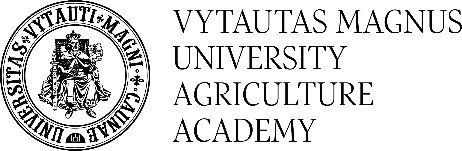 REGISTRATION FORMfor the 2nd INTERNATIONAL CONFERENCE‘NEW TRENDS IN FOOD SAFETY AND QUALITY‘Akademija, June 12 – 14, 2019Please register here for abstract submission or participationFirst name:Second name:Second name:Select track: Sustainable growing technologies and methods used for the improvement of food raw materials Innovative and perspective raw materials and food products (agriculture and forestry resources for food)Paper title:Co-author(s):Name of University/Institution: Address:City:Country:Postal / Zip Code Contact e-mail:Conference Fee:                                                                         I will pay registration fees:  150 EUR (until 1th March, 2019), for PhD students –  80 EUR;  180 EUR (after 31st March, 2019), for PhD students –  90 EUR; accompanying person  60 EUR.Type of participationI am intended to provide presentationType of participationI am intended to provide poster